ЦІНОВІ ПРОПОЗИЦІЇ ЄВРОПАРК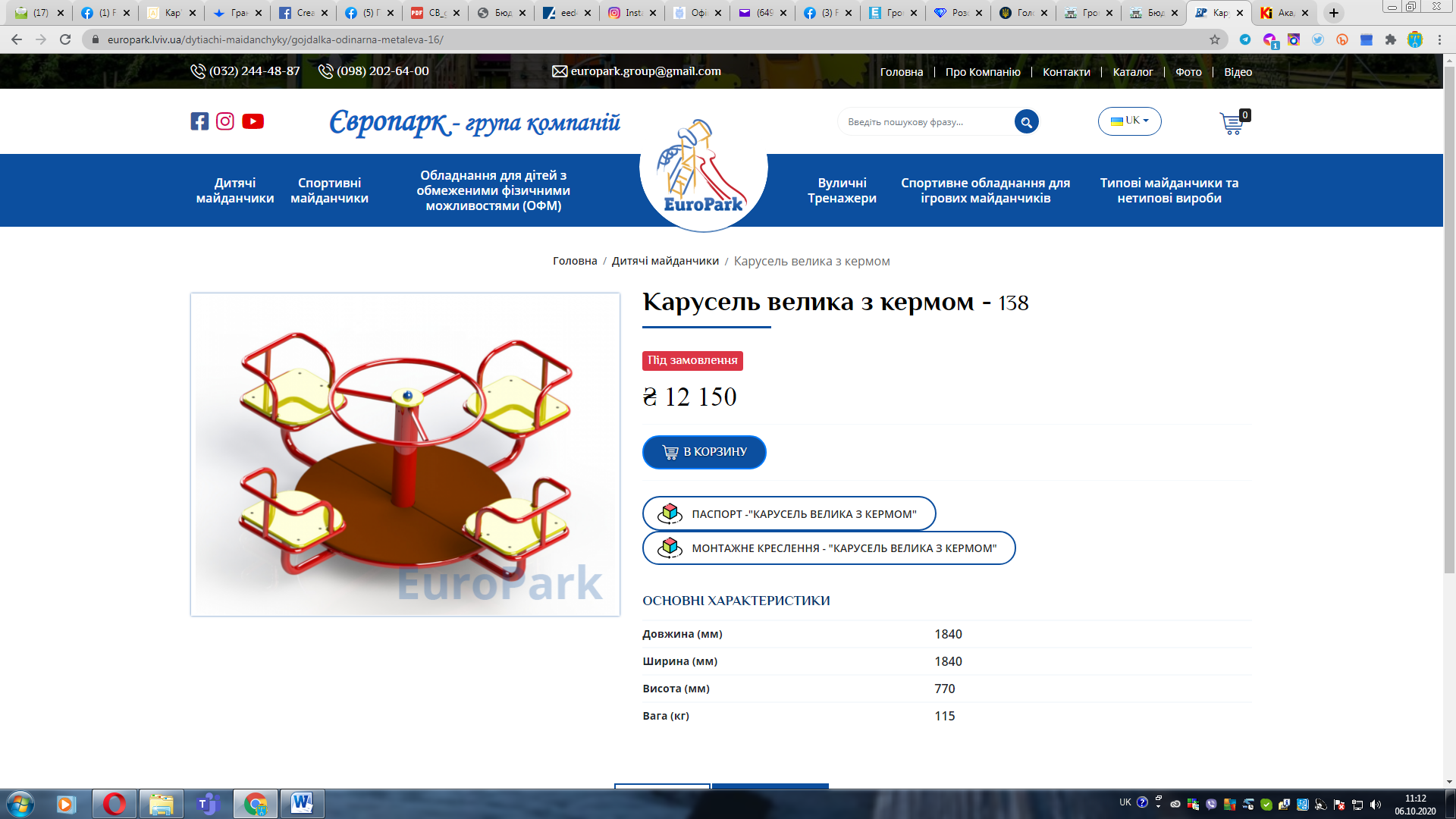 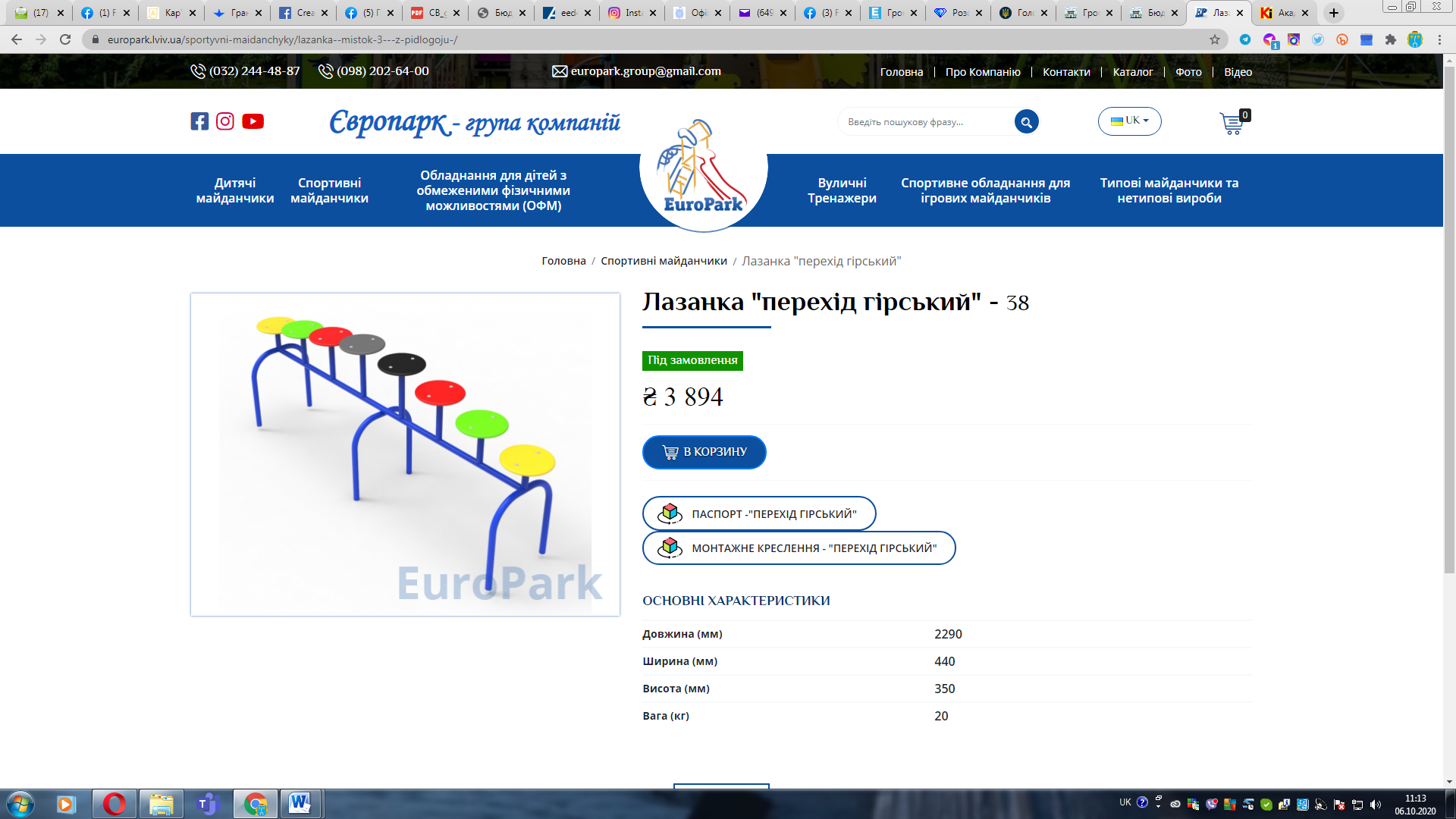 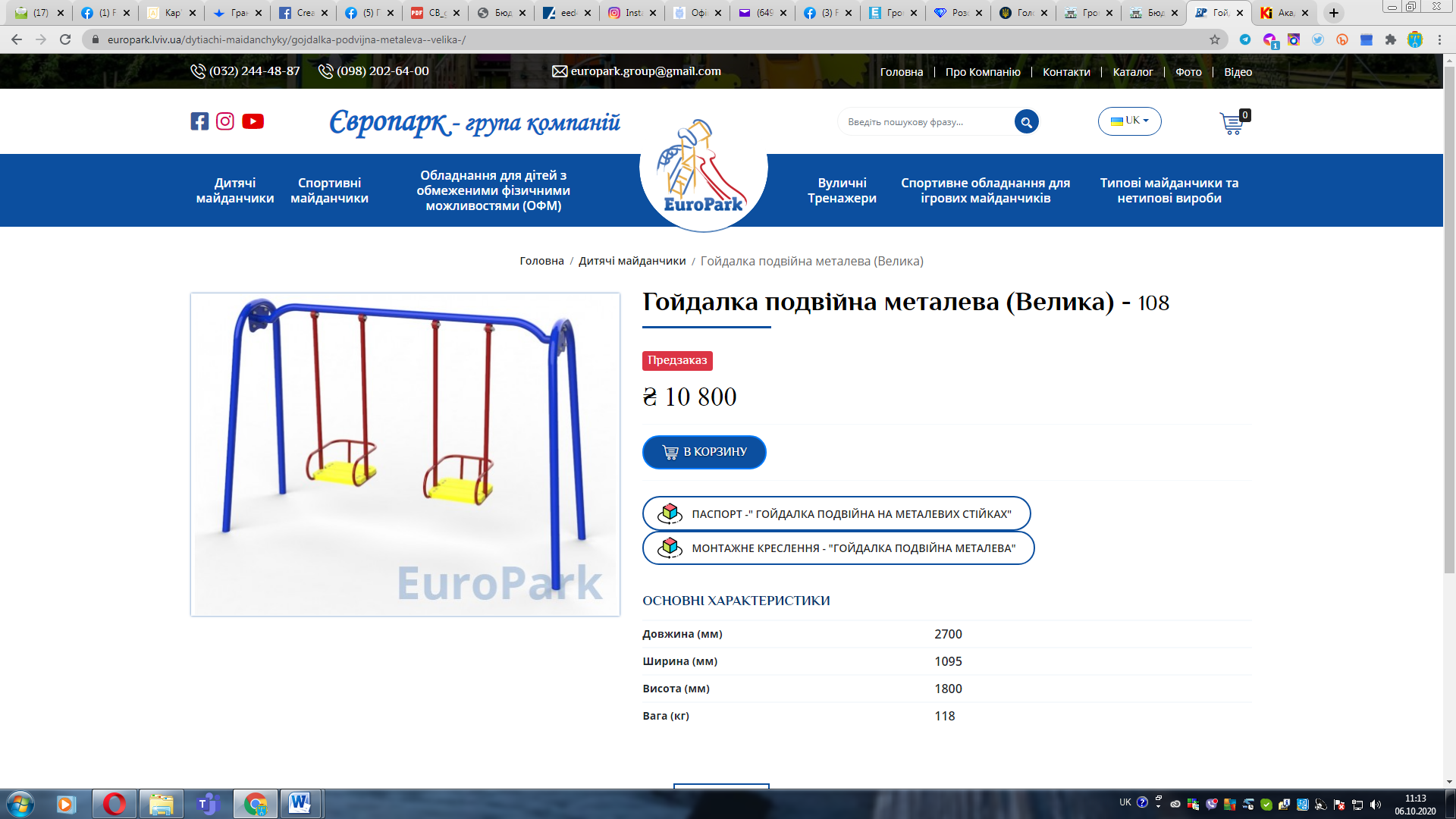 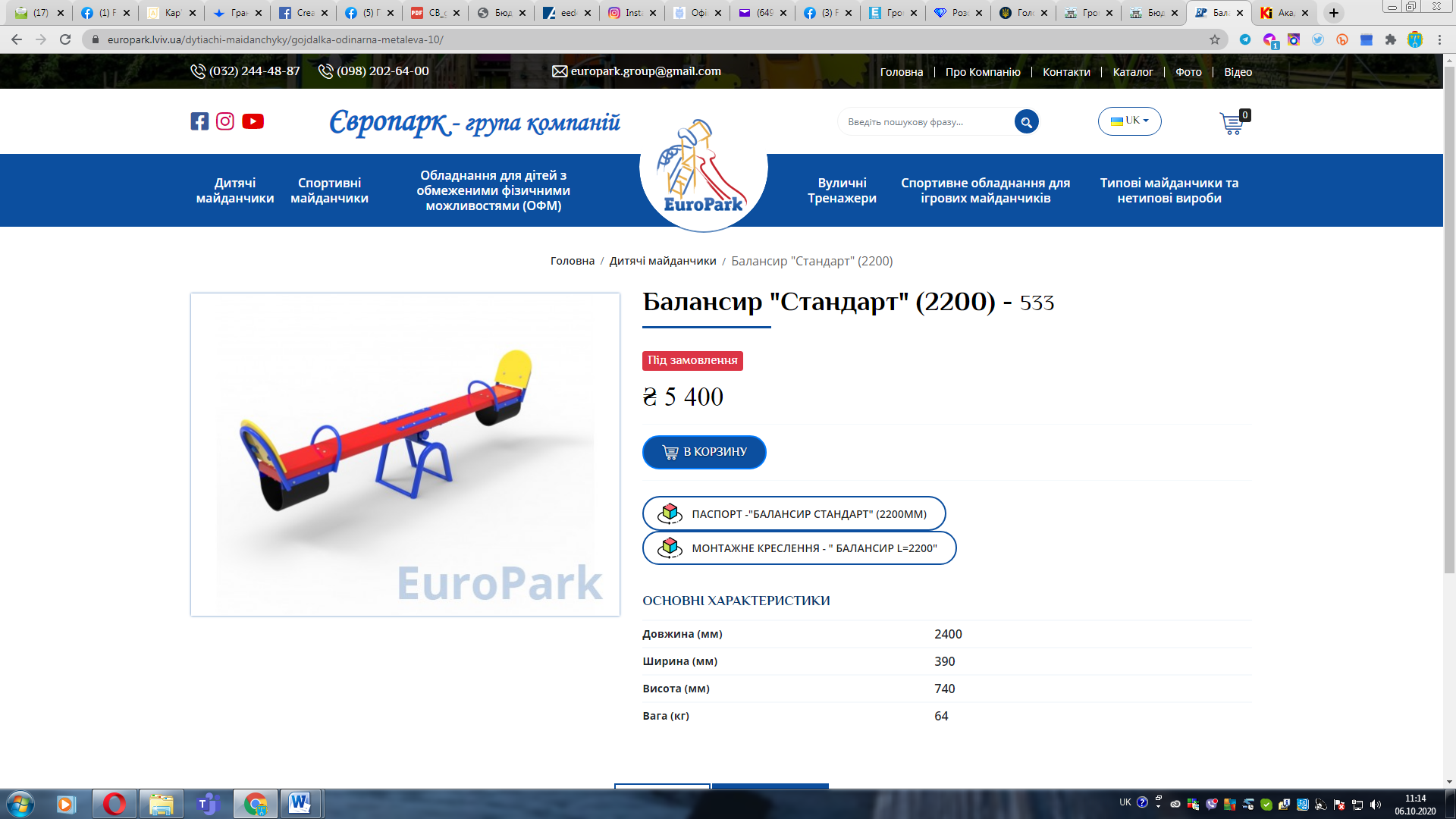 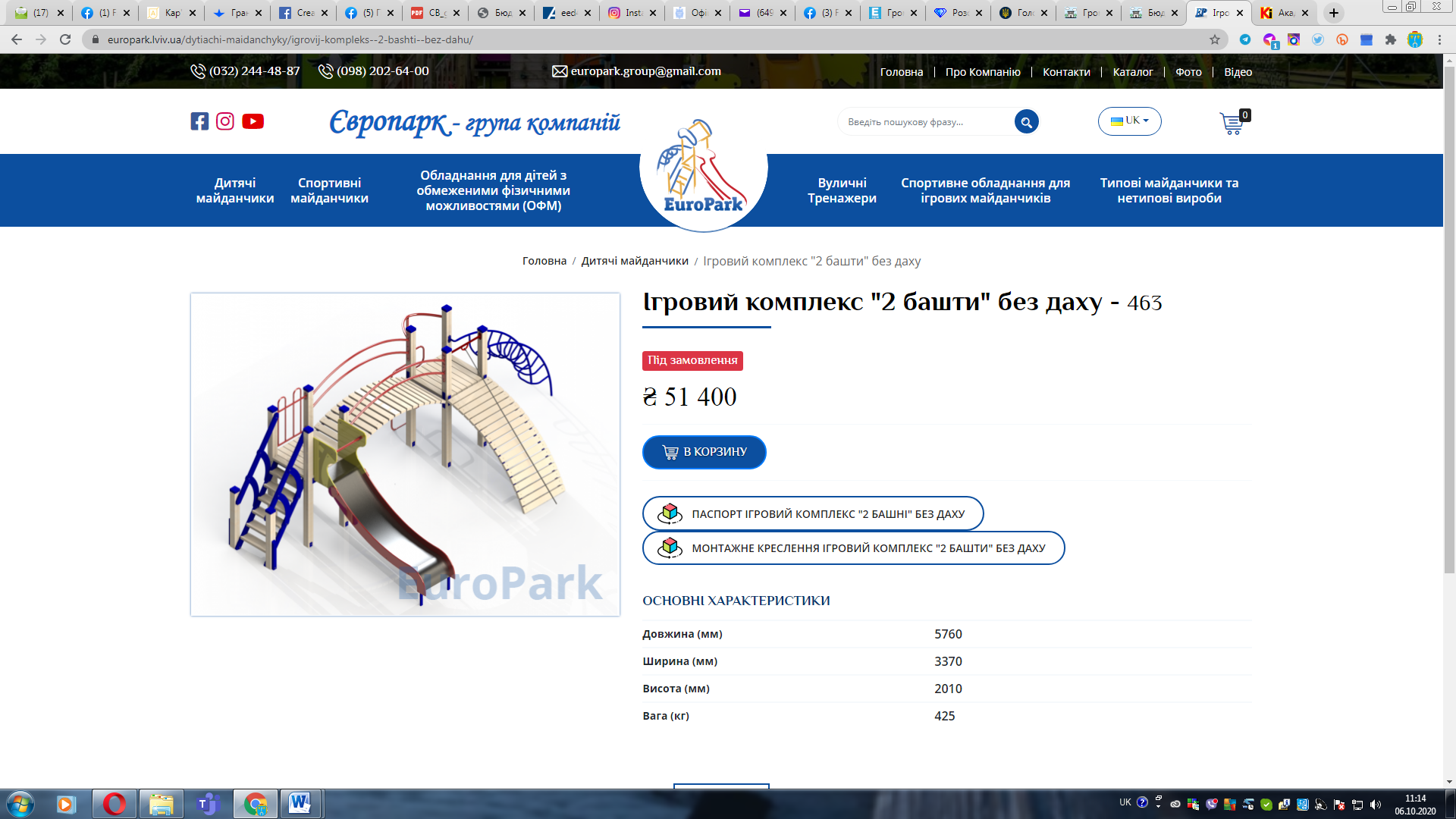 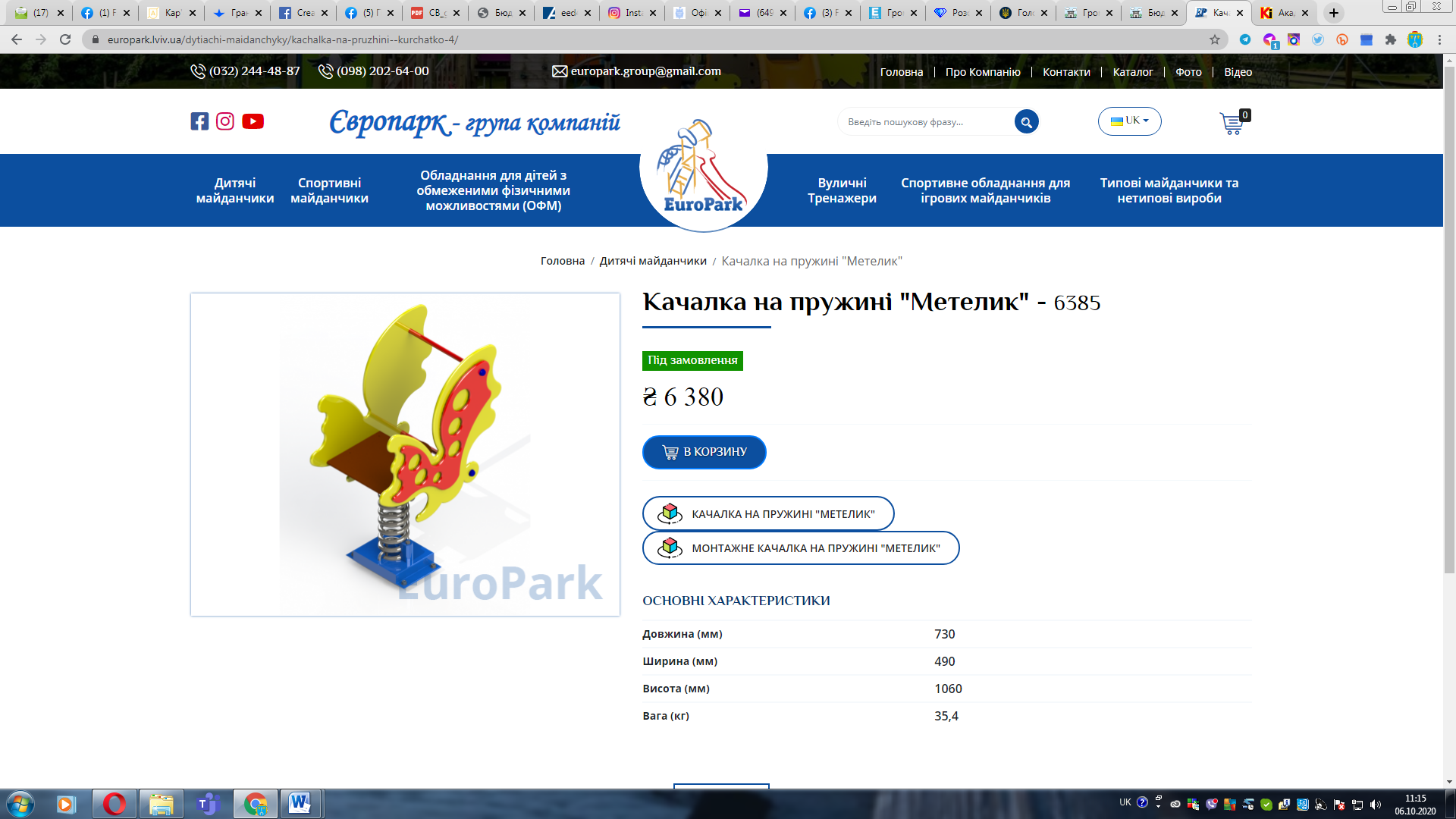 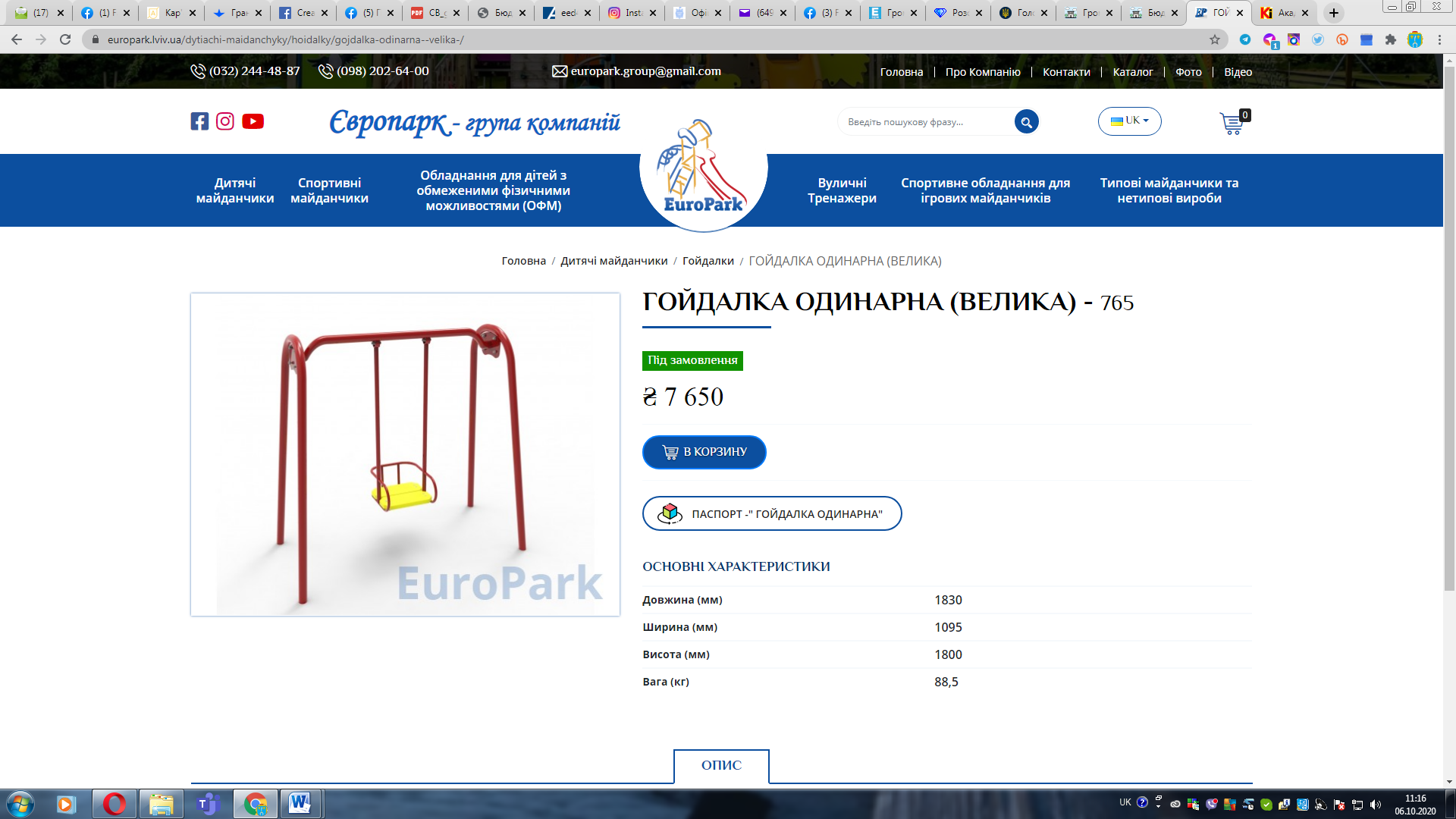 